Кафедра промышленного и гражданского строительства Юго-Западного государственного  университета (г.Курск, Россия) приглашает принять участие в научном мероприятии - 5-я Международная научно-практическая конференция молодых ученых, аспирантов, магистров и бакалавров «ПРОЕКТИРОВАНИЕ И СТРОИТЕЛЬСТВО» (ПГС-12),которая состоится 12 марта 2021 года в Юго-Западном  государственном  университетеОсновные направления (секции):Теория инженерных сооружений.Строительные конструкции.Безопасность зданий и сооружений.Архитектура и градостроительство.Экологически безопасные ресурсосберегающие строительные материалыЭкологические проблемы городов и экологическая безопасность строительства Энергосберегающие материалы и технологииТехнологические процессы в строительствеМатериалы публикуются в авторской редакции. Количество статей от одного автора или группы не более трех. Каждому участнику будет выслан в электронном виде сборник по итогам конференции с присвоением ISBN и регистрацией в РИНЦ в течении 20 дней после даты конференции. Председатель программного комитета - Пахомова Екатерина Геннадиевна, Декан факультета строительства и архитектуры ЮЗГУПредседатель организационного комитета - Дубракова Ксения Олеговна, и.о. заведующего кафедрой промышленного и гражданского строительства ЮЗГУКонтактные лица –Дубраков Сергей Валерьевич, доцент кафедры ПиГС ЮЗГУ, Телефон: (4712) 22-24-31Горохов Александр Анатольевич, +7-910-730-82-83, krankursk@yandex.ruhttps://nauka46.ru/stroitelstvo/  https://vk.com/nauka46Форма участия: онлайн-участие; заочноеСсылка для  регистрацию на конференцию в leader-id: https://leader-id.ru/events/175468Подключиться к конференции Zoom Время: 12 марта  2021 10:00 AM Москваhttps://zoom.us/j/91314091319?pwd=OUt1N0xHMGZDN1JHS1ZwSlljS04rQT09Идентификатор конференции: 913 1409 1319 Код доступа: 662581Представление  документов (статьи и квитанции об оплате) до 12 марта 2021 года (включительно) в оргкомитет конференции ТОЛЬКО по электронной почте krankursk@yandex.ruМатериалы публикуются в авторской редакции. Уникальность статьи– 60 процентов в системе Антиплагиат (отчет прикладывается со статей). Минимальный объем – 3 страницы.Оплата за участие в конференции (одна статья), включая один экземпляр сборника, составляет: Сборник в электронном варианте – 100 рублей за каждую страницу.Сборник в бумажном варианте оплачивается дополнительно – 400 рублей, включая почтовую отправку по России, для зарубежных стран – 15 долларов за сборникСтоимость диплома участника – в электронном виде – 100 рублей, в бумажном виде - 150 рублей, включая стоимость почтовой пересылки.Стоимость дополнительного  сборника в бумажном варианте – 500 рублей, для участников из зарубежных стран – 15 долларов, включая стоимость почтовых расходовРеквизиты будут выслано после принятия статьи организационным комитетомТребования к оформлению материалов:Поля –  с каждой стороны; Шрифт - Times New Roman, кегль 14, межстрочный интервал – одинарный; сноски по тексту, отступ по тексту – .ФИО авторов полностью; ученая степень; звание; должность - жирный курсив, по центру.Наименование организации, - курсив, по центру,Название статьи - заглавными буквами, жирным шрифтом, выравнивание по центру;Аннотация, курсив, кегль 14, по ширинеСписок литературы (не менее 5 наименований, количество ссылок на соавторов не более 10%)В конце статьи необходимо указать номер секции, ФИО получателя полностью, почтовый адрес с указанием индекса (по этому адресу будет выслан сборник материалов), e-mail (ОБЯЗАТЕЛЬНО).Образец оформления статьи для сборника АКУЛОВ ДМИТРИЙ ОЛЕГОВИЧ, к.т.н., доцентЮго-Западный государственный университет, г.Курск, Россия(e-mail: ak-vik@mail.ru)ОТДЕЛЬНЫЕ НАПРАВЛЕНИЯ РАЗВИТИЯ ТЕОРИИ ЖИВУЧЕСТИ ЗДАНИЙ И СООРУЖЕНИЙВ данной статье рассматривается история развития и основные по ходы при исследовании живучести зданий и сооружений. Основные подходы при расчете строительных конструкций на запроектные воздействия. Ключевые слова: живучесть, прогрессирующее обрушение, безопасность…….Текст статьи….Список литературы1.    ……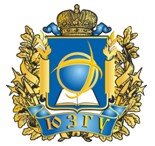 Юго-Западный государственный университет (Россия)Московский политехнический университетРГКП «Северо-Казахстанский государственный университет им. М. Козыбаева» (Казахстан)